Образовательный маршрут «Ачипсинская крепость»Цель: познакомить детей с некоторыми историческими данными п. Красная ПолянаЗадачи:  - познакомить с Ачипсинской крепостью, кто ее основал (адыги), ее назначение;
 - формировать интерес к достопримечательностям поселка; - закреплять знания о безопасном поведении в лесу, в походе;  -развитие сердечно-сосудистой, мышечной системы.Предварительная работа: - провести беседу о безопасном поведении в лесу, в походе; - подобрать необходимое оборудованиеОборудование: спортивная одежда, вода, аптечкаРекомендуемый возраст – от 5 летВремя похода – 2 часа Особенности: если планируется идти в первый раз, лучше пригласить человека, хорошо знающего данные места.Правила безопасности при прохождении образовательного маршрута: - предупредите близких, куда вы идете и приблизительное время возвращения; - держать друг друга в поле видимости, не прятаться и не убегать; - не есть незнакомые ягоды, грибы; - не разводить в лесу костер, не раскидывать мусор.Информационно-познавательная частьКрепость была возведена в 7 веке нашей эры. Это было одним из крупнейших городищ того времени: стены прослеживаются с юга на 260 м, с севера — на 350 м, с востока — на 80 м.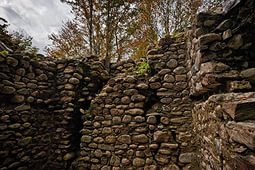 Крепость являлась оборонительным сооружением: под её стенами происходили стычки между язычниками и христианами. 
Лучше всего сохранилась северная стена средневековой крепости – здесь можно рассмотреть несколько выступов (контрфорсов), поддерживающих стену над обрывом. Ближе к востоку северная стена становится ниже, и местами исчезает, В восточной части крепости сохранились остатки ворот. От юго-восточного угла вниз отходит кусок стены, препятствуя возможному проникновению врага с этой стороны. Башня, находящаяся в западной части крепости представляет собой прямоугольное сооружение, возведенное на природной возвышенности. Во время археологических раскопок в этом месте было обнаружено много человеческих костей и глиняной посуды с росписью, что даёт возможность предположить, что постройка служила местом языческого погребения. 
На территории крепости и рядом с ней постоянно находят всевозможные предметы, указывающие на то, что когда-то здесь кипела жизнь: куски кувшинов, мисок, оружие, топоры, ножи… Рекомендуемые мероприятия:Во время похода активируйте внимание ребенка (часто попадаются знакомые растения, деревья).Предложите ребенку внимательно рассмотреть крепость и определить, для чего была возведена крепость. Задайте наводящие вопросы: «Из чего построили крепость?», «Как думаешь, ее давно построили или нет?», «Почему ты так решил?», «Как ты думаешь, кто в ней жил?», «С какой целью построили крепость?». Предложите определить, где были комнаты.Завершение образовательного маршрута.В конце похода взрослый проводит беседу с ребенком о том, что он увидел и узнал во время похода. Предложите ему нарисовать, как вместе сходили в поход. 